Supplementary 1 Search StrategySupplementary 1a Search strategy for MEDLINE, CENTRAL and AMEDosteoarthritis/ or osteoarthritis, hip/ or osteoarthritis, knee/ ((hip or knee or hand or wrist) adj2 osteoarthr*).tw. arthrosis.tw. (degenerative adj2 arthritis).tw. 1 or 2 or 3 or 4 exp Dietary Supplements/ (diet* supplement* or Probiotics or prebiotics or Synbiotics).tw. Functional Food/ functional food.tw. (nutraceutical* or pharmaconutraceutical or pharmaconutrition or nutrient*).tw. Glucosamine 6-Phosphate N-Acetyltransferase/ or exp Glucosamine/ (Glucosamine or acetylglucosamine or n-acetylglucosamine or n-acetyl-d-glucosamine).tw. exp Chondroitin/ chondroitin.tw. (diacerein* or diacerhein or diacetylrhein).tw. S-Adenosylmethionine/ (S-Adenosylmethionine or S-Adenosyl-L-methionine or ademetionine or adomet).tw. (methylsulfonylmethane or methyl sulfone or dimethyl sulfone).tw. Dimethyl Sulfoxide/ Dimethyl Sulfoxide.tw. Curcumin/ (curcumin or demethoxycurcumin or didemethoxycurcumin or bisdemethoxycurcumin).tw. gamma-Linolenic Acid/ gamma linolenic acid*.tw. (piascledine or avocado soybean unsaponifiable*).tw. exp Fish Oils/ (fish oil* or omega 3 fatty acid* or n-3 fatty acid*).tw. (eicosapentaenoic acid* or icosapentaenoic acid* or docosahexaenoic acid*).tw. cetyl myristoleate.tw. exp Vitamins/ (vitamin* adj1 (a or b or c or d or e or k)).tw. exp Minerals/ exp Trace Elements/ (mineral* or trace element*).tw. Selenium/ or exp Selenium Compounds/ Selenium.tw. exp Manganese Compounds/ or Manganese/ Manganese.tw. exp Boron Compounds/ or Boron/ boron.tw. Zinc/ or exp Zinc Compounds/ zinc.tw. Copper/ or Copper Sulfate/ copper.tw. (hydrolyzed collagen or collagen hydrolysate or collagen peptide or gelatine or gelatine hydrolysate or hydrolyzed gelatine).tw. Milk/ (milk or hyperimmune milk).tw. Polyphenols/ (polyphenol* or polyhydroxyphenol*).tw. nobiletin.tw. (pycnogenol or condensed tannin*).tw. Genistein/ Genistein.tw. (Epigallocatechin-3-gallate or Epigallocatechin gallate).tw. Resveratrol.tw. Quercetin/ Quercetin.tw. prodelphinidin*.tw. Bromelains/ bromelain*.tw. exp Flavonoids/ (flavonoid* or bioflavonoid* or Flavanone* or Flavone* or Flavonol* or Isoflavone* or Anthocyanin* or Benzoflavone* or Catechin or Chalcone* or Flavonolignan* or Proanthocyanidin*).tw. 6 or 7 or 8 or 9 or 10 or 11 or 12 or 13 or 14 or 15 or 16 or 17 or 18 or 19 or 20 or 21 or 22 or 23 or 24 or 25 or 26 or 27 or 28 or 29 or 30 or 31 or 32 or 33 or 34 or 35 or 36 or 37 or 38 or 39 or 40 or 41 or 42 or 43 or 44 or 45 or 46 or 47 or 48 or 49 or 50 or 51 or 52 or 53 or 54 or 55 or 56 or 57 or 58 or 59 or 60 or 61 or 62 5 and 63 randomized controlled trial.pt. controlled clinical trial.pt. randomized.ab. placebo.ab. clinical trials as topic.sh. randomly.ab. trial.ti. 65 or 66 or 67 or 68 or 69 or 70 or 71 exp animals/ not humans.sh. 72 not 73 64 and 74 limit 75 to (english language and humans)Supplementary 1b Search strategy for EMBASE#1  'osteoarthritis'/de OR 'hand osteoarthritis'/de OR 'hip osteoarthritis'/de OR 'knee osteoarthritis'/de AND [embase]/lim#2  ((hip OR knee OR hand OR wrist) NEAR/2 osteoarthr*):ab,ti AND [embase]/lim#3  (degenerative NEAR/2 arthritis):ab,ti AND [embase]/lim#4  arthrosis:ab,ti AND [embase]/lim#5  #1 OR #2 OR #3 OR #4#6  'diet supplementation'/exp AND [embase]/lim#7  (diet NEAR/2 supplementation):ab,ti AND [embase]/lim#8  'functional food'/exp AND [embase]/lim#9  (functional NEAR/2 food):ab,ti AND [embase]/lim#10 'nutrient management'/exp AND [embase]/lim#11 (nutrient NEAR/2 management):ab,ti AND [embase]/lim#12 'nutraceutical'/exp AND [embase]/lim#13 nutraceutical:ab,ti AND [embase]/lim#14 'glucosamine'/exp AND [embase]/lim#15 glucosamine:ab,ti AND [embase]/lim#16 'n acetylglucosamine'/exp AND [embase]/lim#17 'n acetylglucosamine':ab,ti AND [embase]/lim#18 'chondroitin'/exp AND [embase]/lim#19 chondroitin:ab,ti AND [embase]/lim#20 'diacerein'/exp AND [embase]/lim#21 diacerein*:ab,ti AND [embase]/lim#22 diacerhein:ab,ti AND [embase]/lim#23 diacetylrhein:ab,ti AND [embase]/lim#24 's adenosylmethionine'/exp AND [embase]/lim#25 's adenosylmethionine':ab,ti AND [embase]/lim#26 'sadenosylmethionine':ab,ti AND [embase]/lim#27 's adenosyl l methionine':ab,ti AND [embase]/lim#28 ademetionine:ab,ti AND [embase]/lim#29 adomet:ab,ti AND [embase]/lim#30 'dimethyl sulfone'/exp AND [embase]/lim#31 'dimethyl sulfone':ab,ti AND [embase]/lim#32 methylsulfonylmethane:ab,ti AND [embase]/lim#33 'methyl sulfone':ab,ti AND [embase]/lim#34 'dimethyl sulfoxide'/exp AND [embase]/lim#35 'dimethyl sulfoxide':ab,ti AND [embase]/lim#36 'curcumin'/exp AND [embase]/lim#37 curcumin:ab,ti AND [embase]/lim#38 'demethoxycurcumin'/exp AND [embase]/lim#39  demethoxycurcumin:ab,ti AND [embase]/lim#40  'didemethoxycurcumin'/exp AND [embase]/lim#41  bisdemethoxycurcumin:ab,ti AND [embase]/lim#42 'gamma linolenic acid'/exp AND [embase]/lim#43  'gamma linolenic acid':ab,ti AND [embase]/lim#44 'γ-linolenic acid':ab,ti AND [embase]/lim#45 'piascledine'/exp AND [embase]/lim#46 piascledine:ab,ti AND [embase]/lim#47 ('avocado soybean' NEXT/1 unsaponifiable*):ab,ti AND [embase]/lim#48 'omega 3 fatty acid'/exp AND [embase]/lim#49  ('omega 3 fatty' NEXT/1 acid*):ab,ti AND [embase]/lim#50 ('ω-3 fatty' NEXT/1 acid*):ab,ti AND [embase]/lim#51 ('n-3 fatty' NEXT/1 acid*):ab,ti AND [embase]/lim#52 'eicosapentaenoic acid':ab,ti AND [embase]/lim#53 'icosapentaenoic acid':ab,ti AND [embase]/lim#54 'docosahexaenoic acid'/exp AND [embase]/lim#55 'docosahexaenoic acid':ab,ti AND [embase]/lim#56 'fish oil'/exp AND [embase]/lim#57 'fish oil':ab,ti AND [embase]/lim#58 'cetyl myristoleate':ab,ti AND [embase]/lim#59 'vitamin'/exp AND [embase]/lim#60 (vitamin* NEXT/1 (a OR b OR c OR d OR e OR k)):ab,ti AND [embase]/lim#61 'mineral'/exp AND [embase]/lim#62  mineral*:ab,ti AND [embase]/lim#63  'selenium'/exp AND [embase]/lim#64  selenium:ab,ti AND [embase]/lim#65  'manganese'/exp AND [embase]/lim#66  manganese:ab,ti AND [embase]/lim#67 'boron'/exp AND [embase]/lim#68  boron:ab,ti AND [embase]/lim#69  'zinc'/exp AND [embase]/lim#70  zinc:ab,ti AND [embase]/lim#71  'copper'/exp AND [embase]/lim#72   copper:ab,ti AND [embase]/lim#73 'hydrolyzed collagen':ab,ti AND [embase]/lim#74  'collagen hydrolysate':ab,ti AND [embase]/lim#75  'collagen peptide':ab,ti AND [embase]/lim#76  gelatine:ab,ti AND [embase]/lim#77 'gelatine hydrolysate':ab,ti AND [embase]/lim#78  'hydrolyzed gelatine':ab,ti AND [embase]/lim#79  'milk'/exp AND [embase]/lim#80  milk:ab,ti AND [embase]/lim#81  'hyperimmune milk':ab,ti AND [embase]/lim#82  'probiotic agent'/exp AND [embase]/lim#83  probiotic*:ab,ti AND [embase]/lim#84  'prebiotic agent'/exp AND [embase]/lim#85  prebiotic*:ab,ti AND [embase]/lim#86  'synbiotic agent'/exp AND [embase]/lim#87 symbiotic*:ab,ti AND [embase]/lim#88  'polyphenol'/exp AND [embase]/lim#89 polyphenol*:ab,ti AND [embase]/lim#90  polyhydroxyphenol*:ab,ti AND [embase]/lim#91 'nobiletin'/exp AND [embase]/lim#92 nobiletin:ab,ti AND [embase]/lim#93 'pycnogenol'/exp AND [embase]/lim#94 pycnogenol* AND [embase]/lim#95 (condensed NEAR/1 tannin*):ab,ti AND [embase]/lim#96  'genistein'/exp AND [embase]/lim#97 genistein:ab,ti AND [embase]/lim#98 'epigallocatechin gallate'/exp AND [embase]/lim	#99 'epigallocatechin gallate':ab,ti AND [embase]/lim#100 'epigallocatechin-3-gallate':ab,ti AND [embase]/lim#101 'resveratrol'/exp AND [embase]/lim#102 resveratrol:ab,ti AND [embase]/lim#103 'quercetin'/exp AND [embase]/lim#104 quercetin:ab,ti AND [embase]/lim#105 prodelphinidin*:ab,ti AND [embase]/lim#106 'bromelain'/exp AND [embase]/lim#107 bromelain:ab,ti AND [embase]/lim#108 'flavonoid'/exp AND [embase]/lim#109 flavonoid*:ab,ti AND [embase]/lim#110 'bioflavonoid'/exp AND [embase]/lim#111 bioflavonoid*:ab,ti AND [embase]/lim#112 #6 OR #7 OR #8 OR #9 OR #10 OR #11 OR #12 OR #13 OR #14 OR #15 OR #16 OR #17 OR #18 OR #19 OR #20 OR #21 OR #22 OR #23 OR #24 OR #25 OR #26 OR #27 OR #28 OR #29 OR #30 OR #31 OR #32 OR #33 OR #34 OR #35 OR #36 OR #37 OR #38 OR #39 OR #40 OR #41 OR #42 OR #43 OR #44 OR #45 OR #46 OR #47 OR #48 OR #49 OR #50 OR #51 OR #52 OR #53 OR #54 OR #55 OR #56 OR #57 OR #58 OR #59 OR #60 OR #61 OR #62 OR #63 OR #64 OR #65 OR #66 OR #67 OR #68 OR #69 OR #70 OR #71 OR #72 OR #73 OR #74 OR #75 OR #76 OR #77 OR #78 OR #79 OR #80 OR #81 OR #82 OR #83 OR #84 OR #85 OR #86 OR #87 OR #88 OR #89 OR #90 OR #91 OR #92 OR #93 OR #94 OR #95 OR #96 OR #97 OR #98 OR #99 OR #100 OR #101 OR #102 OR #103 OR #104 OR #105 OR #106 OR #107 OR #108 OR #109 OR #110 OR #111#113 #5 AND #112#114 random* OR factorial* OR crossover* OR cross AND over* OR placebo* OR (doubl* AND blind*) OR (singl* AND blind*) OR assign* OR allocat* OR volunteer* OR 'crossover procedure'/exp OR 'double blind procedure'/exp OR 'randomized controlled trial'/exp OR 'single blind procedure'/exp AND [embase]/lim#115 #113 AND #114#116 #113 AND #114 AND [humans]/lim AND [english]/limSupplementary 1c Search strategy for CINAHLS1  (MH "Osteoarthritis+") OR (MH "Osteoarthritis, Wrist") OR (MH "Osteoarthritis, Hip") OR (MH "Osteoarthritis, Knee")S2  TI (hip or knee or hand or wrist) N2 osteoarthr* OR AB (hip or knee or hand or wrist) N2 osteoarthr*  S3  TI degenerative N2 arthritis OR AB degenerative N2 arthritisS4  TI arthrosis OR AB arthrosisS5  S1 OR S2 OR S3 OR S4S6  (MH "Dietary Supplementation") OR (MH "Dietary Supplements+")S7  TI diet* supplement* OR AB diet* supplement*S8  (MH "Functional Food")  S9  TI functional food OR AB functional foodS10  (MH "Glucosamine")S11  TI (Glucosamine or acetylglucosamine or n-acetylglucosamine or n-acetyl-d-glucosamine) OR AB (Glucosamine or acetylglucosamine or n-acetylglucosamine or n-acetyl-d-glucosamine)  S12  (MH "Chondroitin+")  OR (MH "Chondroitin Sulfates")  S13  TI chondroitin OR AB chondroitin  S14  TI (diacerein* or diacerhein or diacetylrhein) OR AB (diacerein* or diacerhein or diacetylrhein)  S15  (MH "S-Adenosylmethionine")S16  TI (S-Adenosylmethionine or S-Adenosyl-L-methionine or ademetionine or adomet) OR AB (S-Adenosylmethionine or S-Adenosyl-L-methionine or ademetionine or adomet)  S17  (MH "Dimethyl Sulfoxide")S18  TI (dimethyl sulfoxide or methyl sulfone or methylsulfonylmethane or dimethyl sulfone) OR AB (dimethyl sulfoxide or methyl sulfone or methylsulfonylmethane or dimethyl sulfone)  S19  (MH "Curcumin")  S20  TI (curcumin or demethoxycurcumin or didemethoxycurcumin or bisdemethoxycurcumin) OR AB (curcumin or demethoxycurcumin or didemethoxycurcumin or bisdemethoxycurcumin)  S21  (MH "gamma-Linolenic Acid")  S22  TI (gamma linolenic acid* or γ-linolenic acid*) OR AB (gamma linolenic acid* or γ-linolenic acid*)  S23  TI (piascledine or avocado soybean unsaponifiable*) OR AB (piascledine or avocado soybean unsaponifiable*)S24  (MH "Fish Oils+") OR (MH "Fatty Acids, Omega-3+")  S25  TI (fish oil* or omega 3 fatty acid* or ω-3 fatty acid* or n-3 fatty acid*) OR AB (fish oil* or omega 3 fatty acid* or ω-3 fatty acid* or n-3 fatty acid*)  S26  (MH "Eicosapentaenoic Acid")S27  TI (eicosapentaenoic acid* or icosapentaenoic acid*) OR AB (eicosapentaenoic acid* or icosapentaenoic acid*)S28  (MH "Docosahexaenoic Acids")S29  TI docosahexaenoic acid* OR AB docosahexaenoic acid*S30  TI (cetyl myristoleate) OR AB (cetyl myristoleate)S31  (MH "Vitamins+")  S32  TI vitamin* N1 (a OR b OR c OR d OR e OR k) OR AB vitamin* N1 (a OR b OR c OR d OR e OR k)  S33  (MH "Minerals+")  S34  TI mineral* OR AB mineral*  S35  (MH "Trace Elements+")  S36  TI trace element* OR AB trace element*  S37  (MH "Selenium") OR (MH "Selenium Compounds")  S38  TI (selenium or selenium compound*) OR AB (selenium or selenium compound*)  S39  (MH "Manganese")  S40  TI manganese OR AB manganese  S41  (MH "Boron Compounds+")  S42  TI (boron or boron compound*) OR AB (boron or boron compound*)  S43  (MH "Zinc") OR (MH "Zinc Compounds+")S44  TI (zinc or zinc oxide or Zinc Sulfate or zinc compound*) OR AB (zinc or zinc oxide or Zinc Sulfate or zinc compound*)  S45  (MH "Copper")  S46  TI copper OR AB copperS47  TI (hydrolyzed collagen or collagen hydrolysate or collagen peptide or gelatine or gelatine hydrolysate or hydrolyzed gelatine) OR AB (hydrolyzed collagen or collagen hydrolysate or collagen peptide or gelatine or gelatine hydrolysate or hydrolyzed gelatine)  S48  (MH "Milk+")  S49  TI (milk or hyperimmune milk) OR AB (milk or hyperimmune milk)  S50  (MH "Probiotics") OR (MH "Prebiotics")  S51  TI (probiotic* or prebiotic* or synbiotic*) OR AB (probiotic* or prebiotic* or synbiotic*)  S52  (MH "Polyphenols+")S53  TI (polyphenol* or polyhydroxyphenol*) OR AB (polyphenol* or polyhydroxyphenol*)  S54  TI nobiletin OR AB nobiletin  S55  TI (pycnogenol or condensed tannin*) OR AB (pycnogenol or condensed tannin*)S56  (MH "Genistein")  S57  TI genistein OR AB genistein  S58  TI (epigallocatechin-3-gallate or Epigallocatechin gallate ) OR AB (epigallocatechin-3-gallate or Epigallocatechin gallate )S59  (MH "Resveratrol")S60  TI resveratrol OR AB resveratrol  S61  (MH "Quercetin")S62  TI quercetin OR AB quercetinS63  TI prodelphinidin* OR AB prodelphinidin*  S64  TI (bromelain) OR AB (bromelain)  S65  (MH "Flavonoids+")  S66  TI (flavonoid* or bioflavonoid* or Flavanone* or Flavone* or Flavonol* or Isoflavone*) OR AB (flavonoid* or bioflavonoid* or Flavanone* or Flavone* or Flavonol* or Isoflavone*)  S67  S6 OR S7 OR S8 OR S9 OR S10 OR S11 OR S12 OR S13 OR S14 OR S15 OR S16 OR S17 OR S18 OR S19 OR S20 OR S21 OR S22 OR S23 OR S24 OR S25 OR S26 OR S27 OR S28 OR S29 OR S30 OR S31 OR S32 OR S33 OR S34 OR S35 OR S36 OR S37 OR S38 OR S39 OR S40 OR S41 OR S42 OR S43 OR S44 OR S45 OR S46 OR S47 OR S48 OR S49 OR S50 OR S51 OR S52 OR S53 OR S54 OR S55 OR S56 OR S57 OR S58 OR S59 OR S60 OR S61 OR S62 OR S63 OR S64 OR S65 OR S66S68  S5 AND S67  S69  S5 AND S67  Limiters  - English Language; Human; Randomized Controlled TrialSupplementary Table 1 Baseline Characteristics of Included Trials                                                                                                                                                                                  (Continued)Supplementary Table 1 Baseline Characteristics of Included Trials                                                                                                                                                                                                          (Continued)Supplementary Table 1 Baseline Characteristics of Included Trials                                                                                                                                                                                                                      (Continued)Supplementary Table 1 Baseline Characteristics of Included Trials                                                                                                                                                                                               (Continued)Supplementary Table 1 Baseline Characteristics of Included Trials                                                                                                                                                                                                  (Continued)Supplementary Table 1 Baseline Characteristics of Included Trials                                                                                                                                                                                                  (Continued)Supplementary Table 1 Baseline Characteristics of Included TrialsAbbreviations: QD, one a day; BID, twice a day; TID, three times a day; VAS, visual analogue scale; WOMAC, the Western Ontario and McMaster Universities Arthritis Index; JSW, joint space width; JSN, joint space narrowing; SF-36, 36-item, patient-reported survey of patient health; NSAIDs, nonsteroidal anti-inflammatory drugs; SF-12 PCS/MCS, physical and mental health survey; 50 ft walk, 50 foot walk test; 6 WMD, 6-min walking distance; FIHOA, Functional Index for Hand Osteoarthritis; AUSCAN, Australian/Canadian Hand Osteoarthritis Index; caps, capsule; -, not reported.Supplementary Table 2 Summary of findings for efficacy outcomes                                                                                                                                                                                                                     (Continued)                                                   Supplementary Table 2 Summary of findings for efficacy outcomes                                                                                                                                                                                                                                             (Continued)Supplementary Table 2 Summary of findings for efficacy outcomes                                                                                                                                                                                                                                               (Continued)Supplementary Table 2 Summary of findings for efficacy outcomes                                                                                                                                                                                 (Continued)Supplementary Table 2 Summary of findings for efficacy outcomesAbbreviations: I², measures of heterogeneity; NSAIDs, nonsteroidal anti-inflammatory drugs; QoL (M), quality of life (mental); QoL (P), quality of life (physical)a A funnel plot and Egger's test was used to judge publication bias (see Supplementary Figure 2 Funnel Plots)b The outcome was measured using dichotomous data, the result was reported as risk ratio and 95% confidence intervalc The results were reported as standardized mean difference and 95% confidence interval if not specifiedd GRADE Working Group grades of evidence High: further research is very unlikely to change our confidence in the estimate of effect; Moderate: further research is likely to have an important impact on our confidence in the estimate of effect and may change the estimate; Low: further research is very likely to have an important impact on our confidence in the estimate of effect and is likely to change the estimate; Very Low: we are very uncertain about the estimatee -1 means downgrade by one level according to GRADE approachSupplementary Table 3 Summary of findings for safety outcomesAbbreviations: AE, adverse events; I², measures of heterogeneity a A funnel plot and Egger's test was used to judge publication bias (see Supplementary Figure 2 Funnel Plots)b GRADE Working Group grades of evidence High: further research is very unlikely to change our confidence in the estimate of effect; Moderate: further research is likely to have an important impact on our confidence in the estimate of effect and may change the estimate; Low: further research is very likely to have an important impact on our confidence in the estimate of effect and is likely to change the estimate; Very Low: we are very uncertain about the estimatec -1 means downgrade by one level according to GRADE approachSupplementary Figure 2 Funnel Plots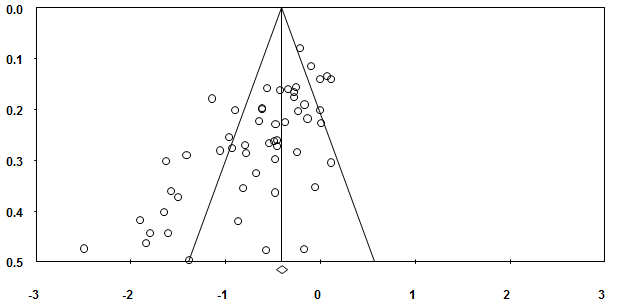 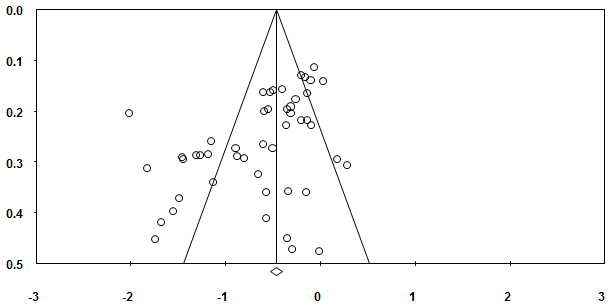                                                                                                             (b)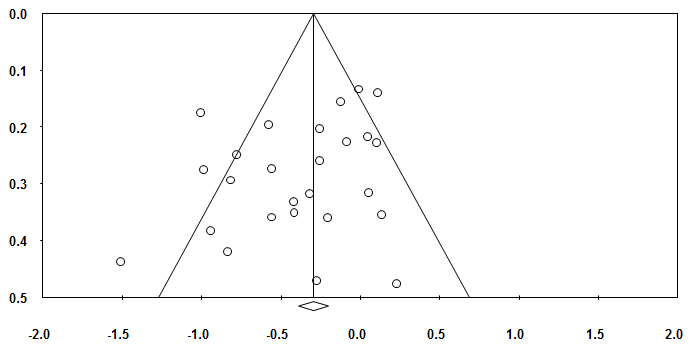 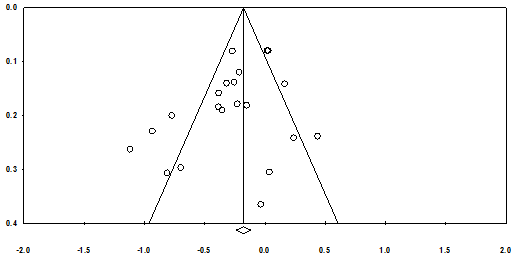                                                                                                             (d)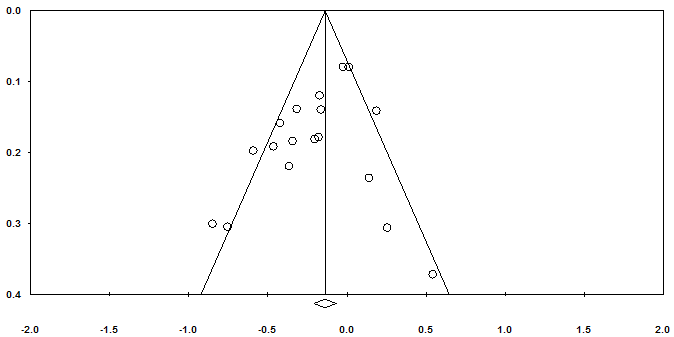 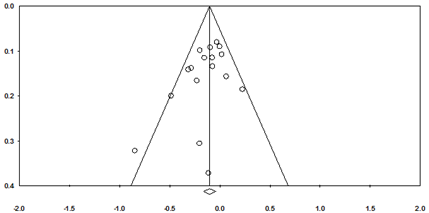        (e)                                                                                                               (f)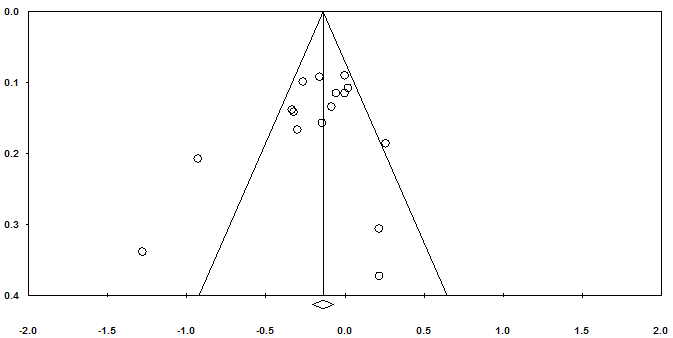 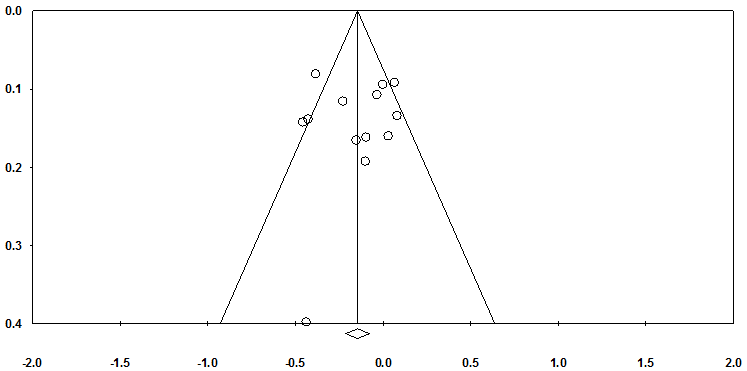       (g)                                                                                                            (h)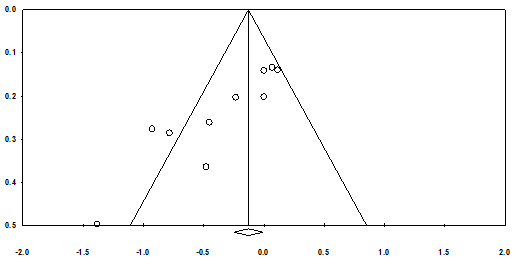 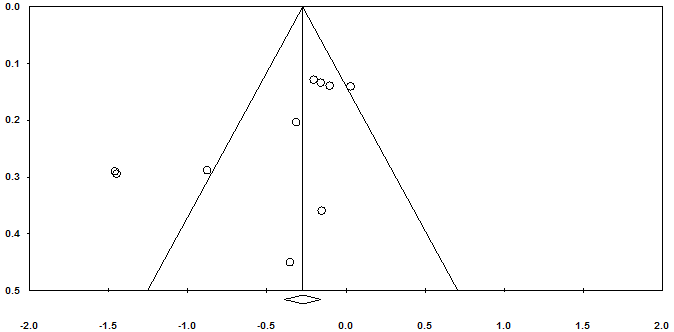                                                                                                   (j)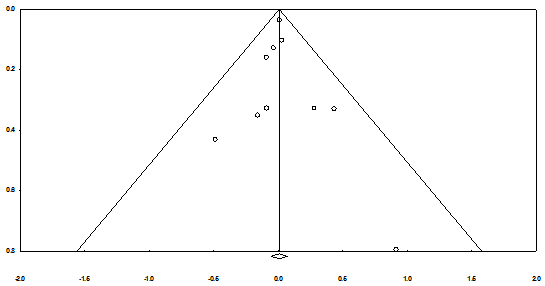 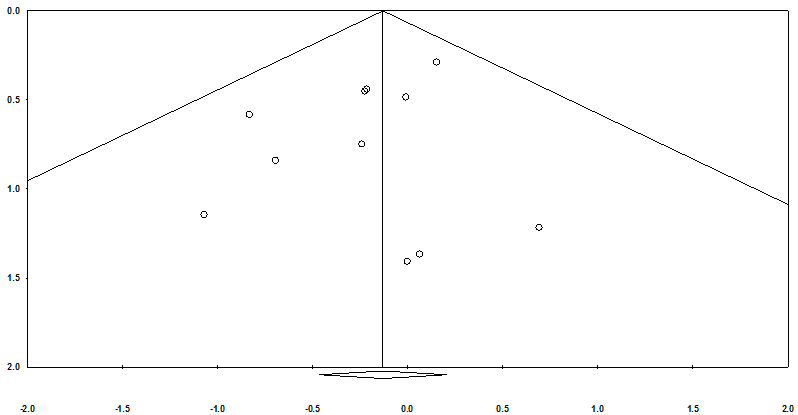       (k)                                                                                                              (l)                                            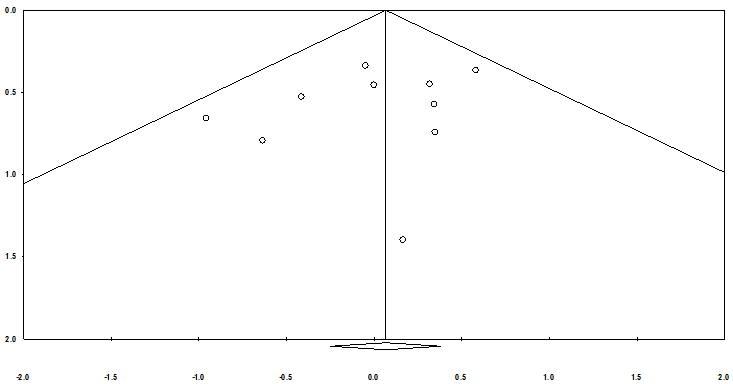 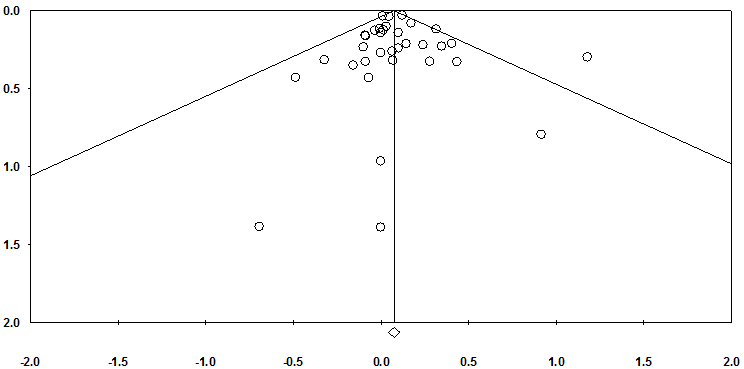      (m)                                                                                                              (n)                  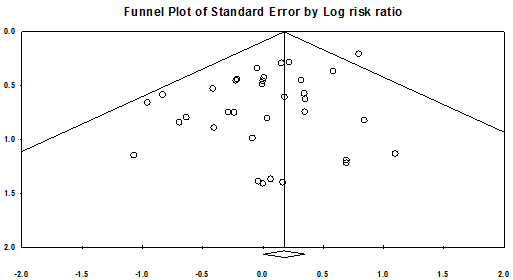        (o)Funnel plot for overall results in terms of pain at short term, Egger’s test P<0.001.Funnel plot for overall results in terms of physical function at short term, Egger’s test P<0.001.Funnel plot for overall results in terms of stiffness at short term, Egger’s test P=0.08.Funnel plot for overall results in terms of pain at medium term, Egger’s test P=0.06.Funnel plot for overall results in terms of physical function at medium term, Egger’s test P=0.098.Funnel plot for overall results in terms of pain at long term, Egger’s test P=0.10.Funnel plot for overall results in terms of physical function at long term, Egger’s test P=0.29.Funnel plot for overall results in terms of radiograph at long term, Egger’s test P=0.88.Funnel plot for glucosamine in terms of pain at short-term, Egger’s test P<0.001.Funnel plot for glucosamine in terms of physical function at short-term, Egger’s test P=0.04.Funnel plot for glucosamine in terms of any adverse events, Egger’s test P=0.75.Funnel plot for glucosamine in terms of withdrawal due to adverse events, Egger’s test P=0.30.Funnel plot for chondroitin in terms of withdrawal due to adverse events, Egger’s test P=0.34.Funnel plot for overall results in terms of any adverse events, Egger’s test P=0.67.Funnel plot for overall results in terms of withdrawal due to adverse events, Egger’s test P=0.01.Supplementary References1.	Appelboom T, Schuermans J, Verbruggen G, Henrotin Y, Reginster JY. Symptoms modifying effect of avocado/soybean unsaponifiables (ASU) in knee osteoarthritis: A double blind, prospective, placebo-controlled study. Scandinavian Journal of Rheumatology. 2001;30(4):242-247.2.	Arden NK, Cro S, Sheard S, et al. The effect of vitamin D supplementation on knee osteoarthritis, the VIDEO study: a randomised controlled trial. Osteoarthritis and cartilage. 2016;24(11):1858-1866.3.	Beer C, Wood S, Veghte RH. A Randomized, Double-Blind, Placebo-Controlled Clinical Trial to Investigate the Effect of Cynatine® FLX on Symptoms of Osteoarthritis. Journal of Dietary Supplements. 2013;10(3):184-194.4.	Belcaro G, Cesarone MR, Errichi S, et al. Treatment of osteoarthritis with Pycnogenol. The SVOS (San Valentino Osteo-arthrosis Study). Evaluation of signs, symptoms, physical performance and vascular aspects. Phytotherapy Research. 2008;22(4):518-523.5.	Benito-Ruiz P, Camacho-Zambrano MM, Carrillo-Arcentales JN, et al. A randomized controlled trial on the efficacy and safety of a food ingredient, collagen hydrolysate, for improving joint comfort. International Journal of Food Sciences and Nutrition. 2009;60(SUPPL. 2):99-113.6.	Biegert C, Wagner I, Ludtke R, et al. Efficacy and safety of willow bark extract in the treatment of osteoarthritis and rheumatoid arthritis: results of 2 randomized double-blind controlled trials. J Rheumatol. 2004;31(11):2121-2130.7.	Blotman F, Maheu E, Wulwik A, Caspard H, Lopez A. Efficacy and safety of avocado/soybean unsaponifiables in the treatment of symptomatic osteoarthritis of the knee and hip: A prospective, multicenter, three-month, randomized, double-blind, placebo-controlled trial. Revue du Rhumatisme (English Edition). 1997;64(12):825-834.8.	Bourgeois P, Chales G, Dehais J, Delcambre B, Kuntzi JL, Rozenberg S. Efficacy and tolerability of chondroitin sulfate 1200 mg/day vs chondroitin sulfate 3 x 400 mg/day vs placebo. Osteoarthritis and Cartilage. 1998;6(SUPPL. A):25-30.9.	Brahmachari B, Chatterjee S, Ghosh A. Efficacy and safety of diacerein in early knee osteoarthritis: A randomized placebo-controlled trial. Clinical Rheumatology. 2009;28(10):1193-1198.10.	Brand C, Snaddon J, Bailey M, Cicuttini F. Vitamin E is ineffective for symptomatic relief of knee osteoarthritis: A six month double blind, randomised, placebo controlled study. Annals of the Rheumatic Diseases. 2001;60(10):946-949.11.	Brien S, Lewith G, Walker AF, Middleton R, Prescott P, Bundy R. Bromelain as an adjunctive treatment for moderate-to-severe osteoarthritis of the knee: A randomized placebo-controlled pilot study. QJM. 2006;99(12):841-850.12.	Bucsi L, Poor G. Efficacy and tolerability of oral chondroitin sulfate as a symptomatic slow-acting drug for osteoarthritis (SYSADOA) in the treatment of knee osteoarthritis. Osteoarthritis and Cartilage. 1998;6(SUPPL. A):31-36.13.	Cibere J, Kopec JA, Thorne A, et al. Randomized, double-blind, placebo-controlled glucosamine discontinuation trial in knee osteoarthritis. Arthritis Care and Research. 2004;51(5):738-745.14.	Cisar P, Jany R, Waczulikova I, et al. Effect of pine bark extract (Pycnogenol) on symptoms of knee osteoarthritis. Phytotherapy Research. 2008;22(8):1087-1092.15.	Clegg DO, Reda DJ, Harris CL, et al. Glucosamine, chondroitin sulfate, and the two in combination for painful knee osteoarthritis. New England Journal of Medicine. 2006;354(8):795-808.16.	Debbi EM, Agar G, Fichman G, et al. Efficacy of methylsulfonylmethane supplementation on osteoarthritis of the knee: A randomized controlled study. BMC Complementary and Alternative Medicine. 2011;11.17.	Dougados M, Nguyen M, Berdah L, Maziéres B, Vignon E, Lequesne M. Evaluation of the structure-modifying effects of diacerein in hip osteoarthritis: ECHODIAH, a three-year, placebo-controlled trial. Arthritis and Rheumatism. 2001;44(11):2539-2547.18.	Farid R, Mirfeizi Z, Mirheidari M, et al. Pycnogenol supplementation reduces pain and stiffness and improves physical function in adults with knee osteoarthritis. Nutrition Research. 2007;27(11):692-697.19.	Farid R, Rezaieyazdi Z, Mirfeizi Z, et al. Oral intake of purple passion fruit peel extract reduces pain and stiffness and improves physical function in adult patients with knee osteoarthritis. Nutrition Research. 2010;30(9):601-606.20.	Fransen M, Agaliotis M, Nairn L, et al. Glucosamine and chondroitin for knee osteoarthritis: A double-blind randomised placebo-controlled clinical trial evaluating single and combination regimens. Annals of the Rheumatic Diseases. 2015;74(5):851-858.21.	Frestedt JL, Walsh M, Kuskowski MA, Zenk JL. A natural mineral supplement provides relief from knee osteoarthritis symptoms: A randomized controlled pilot trial. Nutrition Journal. 2008;7(1).22.	Gabay C, Medinger-Sadowski C, Gascon D, Kolo F, Finckh A. Symptomatic effects of chondroitin 4 and chondroitin 6 sulfate on hand osteoarthritis: A randomized, double-blind, placebo-controlled clinical trial at a single center. Arthritis and Rheumatism. 2011;63(11):3383-3391.23.	Giordano N, Fioravanti A, Papakostas P, Montella A, Giorgi G, Nuti R. The efficacy and tolerability of glucosamine sulfate in the treatment of knee osteoarthritis: A randomized, double-blind, placebo-controlled trial. Current Therapeutic Research - Clinical and Experimental. 2009;70(3):185-196.24.	Herrero-Beaumont G, Román Ivorra JA, Trabado MDC, et al. Glucosamine sulfate in the treatment of knee osteoarthritis symptoms: A randomized, double-blind, placebo-controlled study using acetaminophen as a side comparator. Arthritis and Rheumatism. 2007;56(2):555-567.25.	Houpt JB, McMillan R, Wein C, Paget-Dellio SD. Effect of glucosamine hydrochloride in the treatment of pain of osteoarthritis of the knee. Journal of Rheumatology. 1999;26(11):2423-2430.26.	Hughes R, Carr A. A randomized, double-blind, placebo-controlled trial of glucosamine sulphate as an analgesic in osteoarthritis of the knee. Rheumatology. 2002;41(3):279-284.27.	Jin X, Jones G, Cicuttini F, et al. Effect of Vitamin D Supplementation on Tibial Cartilage Volume and Knee Pain Among Patients With Symptomatic Knee Osteoarthritis: A Randomized Clinical Trial. JAMA. 2016;315(10):1005-1013.28.	Kahan A, Uebelhart D, De Vathaire F, Delmas PD, Reginster JY. Long-term effects of chondroitins 4 and 6 sulfate on knee osteoarthritis: the study on osteoarthritis progression prevention, a two-year, randomized, double-blind, placebo-controlled trial. Arthritis & Rheumatism. 2009;60(2):524-533.29.	Kim LS, Axelrod LJ, Howard P, Buratovich N, Waters RF. Efficacy of methylsulfonylmethane (MSM) in osteoarthritis pain of the knee: A pilot clinical trial. Osteoarthritis and Cartilage. 2006;14(3):286-294.30.	Kolahi S, Malek Mahdavi A, Mahdavi R, Lak S. Effect of l-carnitine supplementation on clinical symptoms in women with osteoarthritis of the knee: A randomized, double-blind, placebo-controlled trial. European Journal of Integrative Medicine. 2015.31.	Kumar S, Sugihara F, Suzuki K, Inoue N, Venkateswarathirukumara S. A double-blind, placebo-controlled, randomised, clinical study on the effectiveness of collagen peptide on osteoarthritis. Journal of the science of food and agriculture. 2015;95(4):702-707.32.	Kwoh CK, Roemer FW, Hannon MJ, et al. Effect of oral glucosamine on joint structure in individuals with chronic knee pain: a randomized, placebo-controlled clinical trial. Arthritis & Rheumatology. 2014;66(4):930-939.33.	Lau CS, Chiu PKY, Chu EMY, et al. Treatment of knee osteoarthritis with Lyprinol, lipid extract of the green-lipped mussel - A double-blind placebo-controlled study. Progress in Nutrition. 2004;6(1):17-31.34.	Lequesne M, Maheu E, Cadet C, Dreiser RL. Structural effect of avocado/soybean unsaponifiables on joint space loss in osteoarthritis of the hip. Arthritis & Rheumatism. 2002;47(1):50-58.35.	Lugo JP, Saiyed ZM, Lane NE. Efficacy and tolerability of an undenatured type II collagen supplement in modulating knee osteoarthritis symptoms: A multicenter randomized, double-blind, placebo-controlled study. Nutrition journal. 2016;15(1).36.	Madhu K, Chanda K, Saji MJ. Safety and efficacy of Curcuma longa extract in the treatment of painful knee osteoarthritis: A randomized placebo-controlled trial. Inflammopharmacology. 2013;21(2):129-136.37.	Maheu E, Mazieres B, Valat JP, et al. Symptomatic efficacy of avocado/soybean unsaponifiables in the treatment of osteoarthritis of the knee and hip: a prospective, randomized, double-blind, placebo-controlled, multicenter clinical trial with a six-month treatment period and a two-month followup demonstrating a persistent effect. Arthritis & Rheumatism. 1998;41(1):81-91.38.	Maheu E, Cadet C, Marty M, et al. Randomised, controlled trial of avocado-soybean unsaponifiable (Piascledine) effect on structure modification in hip osteoarthritis: The ERADIAS study. Annals of the Rheumatic Diseases. 2014;73(2):376-384.39.	Mazieres B, Combe B, Van AP, Tondut J, Grynfeltt M. Chondroitin sulfate in osteoarthritis of the knee: A prospective, double blind, placebo controlled multicenter clinical study. Journal of Rheumatology. 2001;28(1):173-181.40.	Mazières B, Hucher M, Zaïm M, Garnero P. Effect of chondroitin sulphate in symptomatic knee osteoarthritis: A multicentre, randomised, double-blind, placebo-controlled study. Annals of the Rheumatic Diseases. 2007;66(5):639-645.41.	McAlindon T, Formica M, LaValley M, Lehmer M, Kabbara K. Effectiveness of glucosamine for symptoms of knee osteoarthritis: Results from an internet-based randomized double-blind controlled trial. American Journal of Medicine. 2004;117(9):643-649.42.	McAlindon TE, Nuite M, Krishnan N, et al. Change in knee osteoarthritis cartilage detected by delayed gadolinium enhanced magnetic resonance imaging following treatment with collagen hydrolysate: A pilot randomized controlled trial. Osteoarthritis and Cartilage. 2011;19(4):399-405.43.	McAlindon T, LaValley M, Schneider E, et al. Effect of vitamin D supplementation on progression of knee pain and cartilage volume loss in patients with symptomatic osteoarthritis: A randomized controlled trial. JAMA - Journal of the American Medical Association. 2013;309(2):155-162.44.	Michel BA, Stucki G, Frey D, et al. Chondroitins 4 and 6 sulfate in osteoarthritis of the knee: A randomized, controlled trial. Arthritis and Rheumatism. 2005;52(3):779-786.45.	Nakagawa Y, Mukai S, Yamada S, et al. Short-term effects of highly-bioavailable curcumin for treating knee osteoarthritis: a randomized, double-blind, placebo-controlled prospective study. Journal of Orthopaedic Science. 2014;19(6):933-939.46.	Nguyen M, Dougados M, Berdah L, Amor B. Diacerhein in the treatment of osteoarthritis of the hip. Arthritis and Rheumatism. 1994;37(4):529-536.47.	Noack W, Fischer M, Forster KK, Rovati LC, Setnikar I. Glucosamine sulfate in osteoarthritis of the knee. Osteoarthritis and Cartilage. 1994;2(1):51-59.48.	Panahi Y, Rahimnia AR, Sharafi M, Alishiri G, Saburi A, Sahebkar A. Curcuminoid treatment for knee osteoarthritis: A randomized double-blind placebo-controlled trial. Phytotherapy Research. 2014;28(11):1625-1631.49.	Pavelká K, Gatterová J, Olejarová M, Machacek S, Giacovelli G, Rovati LC. Glucosamine sulfate use and delay of progression of knee osteoarthritis: A 3-year, randomized, placebo-controlled, double-blind study. Archives of Internal Medicine. 2002;162(18):2113-2123.50.	Pavelka K, Trč T, Karpaš K, et al. The efficacy and safety of diacerein in the treatment of painful osteoarthritis of the knee: A randomized, multicenter, double-blind, placebo-controlled study with primary end points at two months after the end of a three-month treatment period. Arthritis and Rheumatism. 2007;56(12):4055-4064.51.	Prahalad S, Ryan MH, Shear ES, Thompson SD, Giannini EH, Glass DN. Efficacy and safety of diacerein in osteoarthritis of the knee: A double-blind, placebo-controlled trial. Arthritis and Rheumatism. 2000;43(10):2339-2348.52.	Pujalte JM, Llavore EP, Ylescupidez FR. Double-blind clinical evaluation of oral glucosamine sulphate in the basic treatment of osteoarthrosis. Current Medical Research & Opinion. 1980;7(2):110-114.53.	Railhac JJ, Zaim M, Saurel AS, Vial J, Fournie B. Effect of 12 months treatment with chondroitin sulfate on cartilage volume in knee osteoarthritis patients: A randomized, double-blind, placebo-controlled pilot study using MRI. Clinical Rheumatology. 2012;31(9):1347-1357.54.	Reginster JY, Deroisy R, Rovati LC, et al. Long-term effects of glucosamine sulphate on osteoarthritis progression: A randomised, placebo-controlled clinical trial. Lancet. 2001;357(9252):251-256.55.	Rindone JP, Hiller D, Collacott E, Nordhaugen N, Arriola G. Randomized, controlled trial of glucosamine for treating osteoarthritis of the knee... including commentary by Katz MD. WJM: Western Journal of Medicine. 2000;172(2):91-95.56.	Rozendaal RM, Koes BW, Van Osch GJVM, et al. Effect of glucosamine sulfate on hip osteoarthritis: A randomized trial. Annals of Internal Medicine. 2008;148(4):268-277.57.	Sanghi D, Mishra A, Sharma AC, et al. Does vitamin D improve osteoarthritis of the knee: A randomized controlled pilot trial. Clinical Orthopaedics and Related Research. 2013;471(11):3556-3562.58.	Schmid B, Ludtke R, Selbmann HK, et al. Efficacy and tolerability of a standardized willow bark extract in patients with osteoarthritis: randomized placebo-controlled, double blind clinical trial. Phytother Res. 2001;15(4):344-350.59.	Sengupta K, Alluri KV, Satish AR, et al. A double blind, randomized, placebo controlled study of the efficacy and safety of 5-Loxin for treatment of osteoarthritis of the knee. Arthritis Res Ther. 2008;10(4):R85.60.	Sengupta K, Krishnaraju AV, Vishal AA, et al. Comparative efficacy and tolerability of 5-Loxin and AflapinAgainst osteoarthritis of the knee: a double blind, randomized, placebo controlled clinical study. Int J Med Sci. 2010;7(6):366-377.61.	Shin K, Kim JW, Moon KW, et al. The Efficacy of Diacerein in Hand Osteoarthritis: A Double-Blind, Randomized, Placebo-Controlled Study. Clinical Therapeutics. 2013;35(4):431-439.62.	Stebbings S, Beattie E, McNamara D, Hunt S. A pilot randomized, placebo-controlled clinical trial to investigate the efficacy and safety of an extract of Artemisia annua administered over 12 weeks, for managing pain, stiffness, and functional limitation associated with osteoarthritis of the hip and knee. Clinical Rheumatology. 2015:1-8.63.	Uebelhart D, Thonar EJMA, Delmas PD, Chantraine A, Vignon E. Effects of oral chondroitin sulfate on the progression of knee osteoarthritis: A pilot study. Osteoarthritis and Cartilage. 1998;6(SUPPL. A):39-46.64.	Uebelhart D, Malaise M, Marcolongo R, et al. Intermittent treatment of knee osteoarthritis with oral chondroitin sulfate: a one-year, randomized, double-blind, multicenter study versus placebo.[Erratum appears in Osteoarthritis Cartilage. 2007 Aug;15(8):979 Note: DeVathaire, Florent [corrected to de Vathaire, Florent]]. Osteoarthritis & Cartilage. 2004;12(4):269-276.65.	Usha PR, Naidu MUR. Randomised, double-blind, parallel, placebo-controlled study of oral glucosamine, methylsulfonylmethane and their combination in osteoarthritis. Clinical Drug Investigation. 2004;24(6):353-363.66.	Vishal AA, Mishra A, Raychaudhuri SP. A double blind, randomized, placebo controlled clinical study evaluates the early efficacy of aflapin in subjects with osteoarthritis of knee. Int J Med Sci. 2011;8(7):615-622.67.	Wildi LM, Raynauld JP, Martel-Pelletier J, et al. Chondroitin sulphate reduces both cartilage volume loss and bone marrow lesions in knee osteoarthritis patients starting as early as 6 months after initiation of therapy: A randomised, double-blind, placebo-controlled pilot study using MRI. Annals of the Rheumatic Diseases. 2011;70(6):982-989.68.	Wluka AE, Stuckey S, Brand C, Cicuttini FM. Supplementary vitamin E does not affect the loss of cartilage volume in knee osteoarthritis: A 2 year double blind randomized placebo controlled study. Journal of Rheumatology. 2002;29(12):2585-2591.69.	Zegels B, Crozes P, Uebelhart D, Bruyère O, Reginster JY. Equivalence of a single dose (1200 mg) compared to a three-time a day dose (400 mg) of chondroitin 4&6 sulfate in patients with knee osteoarthritis. Results of a randomized double blind placebo controlled study. Osteoarthritis and Cartilage. 2013;21(1):22-27.StudySupplementDesignTreat-ed (N)Contr-ol (N)Age Mean(SD)Fem-ale, %SiteDosageOutcomesTime PointsAppelboom 20011Avocado/soybean unsaponifiablesParallel868865.0(8.5)78.8Knee300mg QDPain VAS; Lequesne’s Index; NSAIDs and analgesics intake; adverse eventsDay 90Appelboom 20011Avocado/soybean unsaponifiablesParallel868865.0(8.5)78.8Knee600mg QDPain VAS; Lequesne’s Index; NSAIDs and analgesics intake; adverse eventsDay 90Arden, 20162Vitamin DParallel23723764.0(8.0)61Knee800 IU QDJSN/JSW, WOMAC, Pain VAS, Get up and Go testYear 3Beer, 20133Cynatine® FLXParallel2525--Knee2 caps QDWOMAC index; SF-36; adverse eventsDay 60Belcaro, 20084Pine Bark Extract (Pycnogenol®)Parallel777948.2(7.8)50Knee50 mg BIDPain on walking; walking disability; stiffnessMonth 3Benito-Ruiz, 20095Collagen hydrolysate (Colnatur®)Parallel12612459.1(11.0)92.4Knee10g/dayPain VAS; WOMAC function, stiffness; adverse eventsMonth 5Biegert, 20046Willow bark extractParallel434162.7(8.0)54.9Knee & Hip680 mg  BIDWOMAC index; SF-36; adverse eventsDay 42Blotman, 19977Avocado/soybean unsaponifiablesParallel818364.2(7.3)66.3Knee & Hip300mg QDPain VAS; Lequesne’s Index; NSAID diclofenac equivalent (daily dose ); adverse eventsDay 90Bourgeois, 19988Chondroitin sulfate (Condrosulf®)Parallel404463.3(9.3)76.1Knee1200 mg QDPain VAS; Lequesne index; NSAIDs consumption; adverse eventDay 91Bourgeois, 19988Chondroitin sulfate (Condrosulf®)Parallel434463.3(9.3)76.1Knee400 mg TIDPain VAS; Lequesne index; NSAIDs consumption; adverse eventDay 91Brahmachari, 20099DiacereinParallel282749.2(11.7)83.4Knee50 mg BIDPain VAS; WOMAC function, stiffness; adverse eventsWeek 12Brand, 200110Vitamin EParallel383966.6(9.0)  58.5Knee500 IU QDWOMAC indexMonth 3, 6Brien, 200611BromelainParallel242361.6(8.6)51Knee800 mg /dayWOMAC index; SF-36 physical/mental; adverse eventsWeek 12StudySupplementDesignTreat-ed (N)Contr-ol (N)Age Mean(SD)Fem-ale, %SiteDosageOutcomesTime PointsBucsi, 199812Chondroitin sulfate (Condrosulf®)Parallel394660(9.2)59.7Knee800 mg /dayPain VAS; 20-meter walking time; paracetamol consumption (monthly); adverse eventsMonth 3, 6Cibere, 200413Glucosamine sulfateParalllel,Disconti-nuation716664.5(11.0)57.5Knee1500 mg QDWOMAC index; analgesic useMonth 6 or flareCisar, 200814Pine Bark Extract (Pycnogenol®)Parallel505054.0(9.3)68Knee50 mg TIDPain VAS; WOMAC activity; adverse eventsWeek 12Clegg, 200615Glucosamine hydrochlorideParallel31731358.3(10.0)63.7Knee500 mg TIDWOMAC index; adverse events; No. of acetamino-phen tablets/dayMonth 6Clegg, 200615Chondroitin sulfateParallel31831358.3(10.0)63.7Knee400 mg TIDWOMAC index; adverse events; No. of acetamino-phen tablets/dayMonth 6Debbi, 201116Methylsulfonylme-thane (MSM)Parallel252569.0(9.2)66Knee1.125 g TIDWOMAC index; Pain VAS; SF-36Week 12Dougados, 200117DiacereinParallel25525262.6(6.9)60Knee50 mg BIDPain VAS; Lequesne’s Index; JSW/JSN rate; adverse eventsYear 3Farid, 200718Pine Bark Extract (Pycnogenol)Parallel191848.2(8.5)94.6Knee50 mg TIDWOMAC index; Changed NSAIDs or COX-2 inhibitors useDay 90Farid, 201019Passion fruit peel extract (PFP)Parallel202052.4(14.1)75.9Knee150mg /dayWOMAC indexMonth 2Fransen, 201520Glucosamine sulfateFactorial15215160.4(7.9)55Knee1500mg QDMedial JSW/JSN; pain VAS; 50 ft walk (s); SF-12 PCS/MCS; No. of  patients with NSAIDs /Opioids; adverse eventsYear 2Fransen, 201520Chondroitin sulfateFactorial15115160.4(7.9)55Knee800mg QDMedial JSW/JSN; pain VAS; 50 ft walk (s); SF-12 PCS/MCS; No. of  patients with NSAIDs /Opioids; adverse eventsYear 2Frestedt, 200821Glucosamine sulfateParallel191658.9(9.5)55.1Knee167 mg *3 TIDWOMAC; 6 MWD; total Consumption of rescue medication; adverse eventWeek 12StudySupplementDesignTreat-ed (N)Contr-ol (N)Age Mean(SD)Fem-ale, %SiteDosageOutcomesTime PointsGabay, 201122Chondroitin sulfateParallel808263.4(7.9)74.1Hand800 mg QDGlobal pain; FIHOA; grip strength; stiffness; aminophen consumption (weekly); adverse eventsMonth 6Giordano, 200923Glucosamine sulfateParallel303057.7(7.7)70Knee1500 mg QDWOMAC index; NSAID/ analgesic consumption (daily); adverse eventsWeek 12Herrero-Beaumont, 200724Glucosamine sulfateParallel10610463.9(7.1)88.5Knee1500 mg QDWOMAC pain, physical function; adverse eventsMonth 6Houpt, 199925Glucosamine hydrochlorideParallel586064.5(9.8)62Knee500 mg TIDWOMAC indexWeek 8Hughes, 200226Glucosamine sulphateParallel404062.3(9.1)68Knee500 mg TIDPain VAS; WOMAC index; mean No. of paracetamol tabletsMonth 6Jin, 201627Vitamin DParallel20920463.2(7.0)50knee50000IU/monthWOMAC, tibial cartilage volumeYear 2Kahan, 200928Chondroitins 4 and 6 SulfateParallel30931362.3(8.8)68.5Knee800 mg QDJSW/JSN; Pain VAS; analgesic consumption; adverse eventsMonth 3, 6; year 2Kim, 200629Methylsulfonylme-thane (MSM)Parallel252556.1 (8.6)62.8Knee6 g/dayWOMAC index; SF-36 physical; acetaminophen use; adverse eventsWeek 13Kolahi, 201530L-carnitineParallel363652.0(6.1)100Knee250mg TIDWOMAC Index; adverse eventsWeek 8Kumar, 201531Collagen peptideParallel3822-75Knee5g BIDWOMAC, VAS, QOL Day 91Kwoh, 201432Glucosamine hydrochlorideParallel9810352.3(6.4)48.8Knee1500 mg QDWOMAC pain, function; adverse eventsWeek 12, 24Lau, 200433Lipid extract of green-lipped mussel (Lyprinol®)Parallel404062.5 (7.6)86.3Knee2 caps BIDPain VAS; adverse eventsWeek 12, 24StudySupplementDesignTreat-ed (N)Contr-ol (N)Age Mean(SD)Fem-ale, %SiteDosageOutcomesTime PointsLequesne, 200234Avocado/soybean unsaponifiables (Piascledine 300)Parallel857863.2(8.7)37.3Hip300mg QDJSW; Lequesne’s Index; pain VAS; NSAID use; adverse eventsYear 1, 2Lugo, 201635Undenatured type II collagen (UC-II)Parallel635853.3(7.8)49.7knee40mg QDWOMACDay 90,180Madhu, 201336Curcuma longa extract Parallel303056.7 (9.5)65.6Knee500 mg BIDPain VAS; WOMAC index;  use of acetaminophen; adverse eventsWeek 3, 6Madhu, 201336Glucosamine sulfateParallel303056.7 (9.5)65.6Knee750mg BIDPain VAS; WOMAC index;  use of acetaminophen; adverse eventsWeek 3, 6Maheu, 199837Avocado/soybean unsaponifiables      (Piascledine 300)Parallel857964.2(7.3)71.9Knee & Hip300mg QDPain VAS; VAS disability; No. of patients with NSAIDs; adverse eventsMonth 6Maheu, 201438Avocado/soybean unsaponifiables (Piascledine 300)Parallel18921062.2(8.0)53.5Hip300mg QDMinimum JSW; pain VAS; WOMAC index; No. of patients with NSAIDs, adverse eventsYear 3Mazieres, 200139Chondroitin sulfateParallel646867.1(7.9)74.5Knee500 mg BIDPain VAS; Lequesne index; paracetamol & NSAIDs consumption; adverse eventsDay 90Mazières, 200740Chondroitin sulfateParallel15315466 (8.3)70Knee500 mg BIDPain VAS; Lequesne index; SF-12 PCS/MCS; No. of days with NSAIDs; adverse eventsWeek 12, 24McAlindon, 200441Glucosamine sulfateParallel101104-64Knee1500 mg QDWOMAC; acetaminophen equivalents consumption; adverse eventsWeek 12McAlindon, 201142Collagen hydrolysate (Fortigel®)Parallel151559.6 (8.1)60Knee10 g/dayWOMAC index; 20m walk; adverse eventsWeek 24, 48McAlindon, 201343Vitamin DParallel737362.4(8.5)60.5Knee2,000 IU QD WOMAC index; 20m walk; JSW; adverse eventsYear 2Michel, 200544Chondroitin sulfateParallel15015062.8(9.9)51.5Knee800 mg QDMinimum JSW; WOMAC index; adverse eventsYear 2StudySupplementSupplementDesignTreat-ed (N)Contr-ol (N)Age Mean(SD)Fem-ale, %SiteDosageOutcomesTime PointsNakagawa, 201445Curcumin (Theracurmin®)Curcumin (Theracurmin®)Parallel252569.0(6.9)78.1Knee90mg BIDPain VAS;NSAIDs consumption; adverse eventsWeek 8Nguyen, 199446DiacereinDiacereinFactorial757164(10.5)54.8Hip50 mg BIDPain VAS; Lequesne’s Index; analgesic consumption; adverse eventsWeek 8Noack, 199447Glucosamine sulphateGlucosamine sulphateParallel12612655.0(14.5)76Knee500 mg TIDLequesne's Index; adverse eventsWeek 4Panahi, 201448Curcuminoid         (C3 complex®)Curcuminoid         (C3 complex®)Parallel272657.4(8.8)77.4Knee500mg TIDPain VAS; WOMAC index; adverse eventsWeek 6Pavelká, 200249Glucosamine sulfateGlucosamine sulfateParallel10110162.4 (7.2)77.5Knee1500 mg QDJSW; WOMAC; adverse eventsYear 3Pavelka, 200750DiacereinDiacereinParallel848463.7(8.2)79.4Knee50 mg BIDWOMAC; acetaminophen consumption; adverse eventsMonth 3Pelletier, 200051Diacer-einLow doseParallel12612563.5(8.9)79.5Knee25 mg BIDPain VAS; WOMAC index; adverse eventsWeek 24Pelletier, 200051Diacer-einMedium doseParallel11112563.5(8.9)79.5Knee50 mg BIDPain VAS; WOMAC index; adverse eventsWeek 24Pelletier, 200051Diacer-einHigh doseParallel12212563.5(8.9)79.5Knee75 mg BIDPain VAS; WOMAC index; adverse eventsWeek 24Pujalte, 198052Glucosamine sulphateGlucosamine sulphateParallel101061.7(7.7)85Knee500 mg TIDPain; restricted movement; adverse eventsWeek 6-8Railhac, 201253Chondroitin sulfateChondroitin sulfateParallel252365.0 (8.2)65Knee500 mg BIDPain on motion; Lequesne index; adverse eventWeek 12, 24, 48Reginster, 200154Glucosamine sulphateGlucosamine sulphateParallel10610665·8 (7·8)76.5Knee1500 mg QDMinimum JSW/JSN; WOMAC index; adverse eventsYear 3Rindone, 200055GlucosamineGlucosamineParallel494963.5 (11.5)5.1Knee500 mg TIDPain VAS; adverse eventsDay 60StudySupplementSupplementDesignTreat-ed (N)Contr-ol (N)Age Mean(SD)Fem-ale, %SiteDosageOutcomesTime PointsRozendaal, 200856Glucosamine sulfateGlucosamine sulfateParallel11111163.4 (9.0)69.4Hip1500 mg QDPain VAS; WOMAC index; pain medication use; adverse events; Minimum JSW/JSNMonth 3, 24Sanghi, 201357Vitamin DVitamin DParallel535353.1(8.6)64.6Knee60,000 IU/day* 10 day then 60,000 IU/monPain VAS; WOMAC indexYear 1Schmid, 200158Willow bark extractWillow bark extractParallel393953.0(8.9)24.4Knee & Hip680 mg BIDWOMAC index; adverse eventsDay 14Sengupta, 200859Boswellia serrata extract (5-Loxin®)Low doseParallel252552.7 (8.8)71.4Knee50 mg BIDPain VAS; WOMAC function, stiffnessDay 90Sengupta, 200859Boswellia serrata extract (5-Loxin®)High doseParallel252552.7 (8.8)71.4Knee125 mg BIDPain VAS; WOMAC function, stiffnessDay 90Sengupta, 201060Boswellia serrata extract (5-Loxin®)Boswellia serrata extract (5-Loxin®)Parallel202052.4(8.4)66.7Knee50 mg BIDPain VAS; WOMAC function, stiffness; adverse eventsDay 90Sengupta, 201060Boswellia serrata extract (Aflapin®)Boswellia serrata extract (Aflapin®)Parallel202052.4(8.4)66.7Knee50 mg BIDPain VAS; WOMAC function, stiffness; adverse eventsDay 90Shin, 201361DiacereinDiacereinParallel424457.8(7.0)96.6Hand50 mg BIDAUSCAN index; No. of tablets acetaminophen use; adverse eventsWeek 12Stebbings, 201562Artemisia annua extract (Arthrem)Low doseParallel141462.9 (9.3)47.6Knee & Hip150 mg BIDPain VAS; WOMAC function, stiffness; adverse eventsWeek 12Stebbings, 201562Artemisia annua extract (Arthrem)High DoseParallel141462.9 (9.3)47.6Knee & Hip300  mg BIDPain VAS; WOMAC function, stiffness; adverse eventsWeek 12Uebelhart, 199863Chondroitin sulfate (Condrosulf®)Chondroitin sulfate (Condrosulf®)Parallel232358.5(12)52.2Knee800 mg QDPain VAS; mobility VAS; medial JSWMonth 3, 6, 12Uebelhart, 200464Chondroitin sulfate (Condrosulf®)Chondroitin sulfate (Condrosulf®)Parallel545663.5(8.6)80.9Knee800 mg QDPain VAS; 20-meter walking time; Lequesne's IndexMonth 3StudySupplementDesignTreat-ed (N)Contr-ol (N)Age Mean(SD)Fem-ale, %SiteDosageOutcomesTime PointsUsha, 200465Glucosamine sulfateParallel302851(8.3)63.5Knee500 mg TIDPain index; Lequesne's Index; cumulative paracetamol useWeek 12Usha, 200465Methylsulfonylme-thane (MSM)Parallel302851(8.3)63.5Knee500 mg TIDPain index; Lequesne's Index; cumulative paracetamol useWeek 12Vishal, 201166Boswellia serrata extract (Aflapin®)Parallel303054.3 (7.7)62.7Knee50 mg BIDPain VAS; WOMAC index; adverse eventsDay 30Wildi, 201167Chondroitin sulfateParallel353462.3(9.7)59.4Knee800 mg QDPain VAS; No. of patients with paracetomolMonth 6Wluka, 200268Vitamin EParallel676964.0 (10.5)55.5Knee500 IU QDWOMAC index; SF-36; No. % of patients with NSAIDsYear 2Zegels, 201369Chondroitin sulfateParallel11711765.2(9.9)64.6Knee1200 mg QDPain VAS; Lequesne index;  No. of caps  paracetamol used; adverse eventsMonth 3Zegels, 201369Chondroitin sulfateParallel11911765.2(9.9)64.6Knee400 mg TIDPain VAS; Lequesne index;  No. of caps  paracetamol used; adverse eventsMonth 3Supple-mentTime PointOutcome (No. of Supplements)No. of Studies (Patients)Summary EstimatecI², %Quality of evidence assessment (GRADE)Quality of evidence assessment (GRADE)Quality of evidence assessment (GRADE)Quality of evidence assessment (GRADE)Quality of evidence assessment (GRADE)Supple-mentTime PointOutcome (No. of Supplements)No. of Studies (Patients)Summary EstimatecI², %Study limitationInconsi-stencyImpre-cisionPublica-tion biasRatingdOverall analysis resultsShort-termPain (18)46 (5005)-0.53 (-0.61 to -0.46)78-1e-1None-1aVery LowOverall analysis resultsShort-termFunction (16)42 (4344)-0.53 (-0.62 to-0.45)80-1-1None-1aVery LowOverall analysis resultsShort-termStiffness (13)23 (1854)-0.25 (-0.34 to -0.15)64-1-1None-1 aVery LowOverall analysis resultsMedium-termPain (8)18 (4103)-0.26 (-0.35 to -0.16)73-1-1None-1 aVery LowOverall analysis resultsMedium-termFunction (7)15 (3345)-0.22 (-0.33 to -0.12)60-1-1None-1 aVery LowOverall analysis resultsMedium-termStiffness (6)8 (2319)-0.12 (-0.23 to -0.01)66-1-1NoneNoneLowOverall analysis resultsLong-termPain (7)17 (4231)-0.11 (-0.17 to -0.04)29-1NoneNoneNone aModerateOverall analysis resultsLong-termFunction (7)16 (3609)-0.09 (-0.18 to 0.00)67-1-1NoneNone aLowOverall analysis resultsLong-termStiffness (5)7 (1492)-0.03 (-0.15 to 0.08)29-1NoneNoneNoneModerateOverall analysis resultsLong-termRadiograph (5)13 (3412)-0.14 (-0.22 to -0.06)62None-1NoneNone aModerateArtemisia annua extractShort-termPain1 (39)-0.37 (-1.03 to 0.29)0-1None-1NoneLowArtemisia annua extractShort-termFunction1 (39)-0.15 (-0.81 to 0.50)0-1None-1NoneLowArtemisia annua extractShort-termStiffness1 (39)-0.03 (-0.68 to 0.63)0-1None-1NoneLowAvocado soybean unsaponifi-ablesShort-termPain2 (404)-0.57 (-0.95 to -0.19)69-1-1NoneNoneLowAvocado soybean unsaponifi-ablesShort-termFunction2 (395)-0.48 (-0.69 to -0.28)0-1None-1NoneLowAvocado soybean unsaponifi-ablesShort-termNSAIDs Use2 (366)-0.51 (-0.73 to -0.30)0-1None-1NoneLowAvocado soybean unsaponifi-ablesMedium-termPain1 (162)-0.45 (-0.77to -0.14)0NoneNone-1NoneModerateAvocado soybean unsaponifi-ablesMedium-termFunction1 (162)-0.58 (-0.94 to -0.23)0NoneNone-1NoneModerateAvocado soybean unsaponifi-ablesMedium-termNSAIDs Useb1 (162)0.8 (0.6-1.2)0NoneNone-1NoneModerateAvocado soybean unsaponifi-ablesLong-termPain2 (508)0.04 (-0.14 to 0.21)0NoneNoneNoneNoneHighAvocado soybean unsaponifi-ablesLong-termFunction2 (508)-0.03 (-0.21 to 0.14)0NoneNoneNoneNoneHighAvocado soybean unsaponifi-ablesLong-termStiffness1 (345)-0.02 (-0.23 to 0.20)0NoneNone-1NoneModerateAvocado soybean unsaponifi-ablesLong-termNSAIDs Use1 (163)-0.08 (-0.39 to 0.22)0NoneNone-1NoneModerateAvocado soybean unsaponifi-ablesLong-termNSAIDs Useb1 (345)1.0 (0.9-1.2)0NoneNoneNoneNoneHighAvocado soybean unsaponifi-ablesLong-termRadiograph2 (453)-0.05 (-0.23 to 0.14)0NoneNoneNoneNoneHighBoswellia serrata extractShort-termPain3 (186)-1.61 (-2.10 to -1.13)47-1None-1NoneLowBoswellia serrata extractShort-termFunction3 (186)-1.15 (-1.63 to -0.68)51-1-1-1NoneVery LowBoswellia serrata extractShort-termStiffness3 (186)-0.94 (-1.26 to -0.62)0-1None-1NoneLowBromelainShort-termPain1 (32)-0.05 (-0.75 to 0.64)0-1None-1NoneLowBromelainShort-termFunction1 (32)-0.34 (-1.04 to 0.36)0-1None-1NoneLowBromelainShort-termStiffness1 (32)0.14 (-0.56 to 0.83)0-1None-1NoneLowSupplementTime PointOutcomeNo. of Studies (Patients)Summary EstimatecI², %Quality of evidence assessment (GRADE)Quality of evidence assessment (GRADE)Quality of evidence assessment (GRADE)Quality of evidence assessment (GRADE)Quality of evidence assessment (GRADE)Quality of evidence assessment (GRADE)SupplementTime PointOutcomeNo. of Studies (Patients)Summary EstimatecI², %Study limitationInconsi-stencyInconsi-stencyImpre-cisionPublica-tion biasRatingdChondroitinShort -termPain9 (1822)-0.34 (-0.49 to -0.19)51-1-1NoneNoneNoneLowChondroitinShort -termFunction8 (1200)-0.36 (-0.58 to -0.13)70-1-1NoneNoneNoneLowChondroitinShort -termAnalgesic Use3 (559)-0.04 (-0.21 to 0.13)0-1NoneNoneNoneNoneModerateChondroitinShort -termNSAIDs Use1 (62)-0.28 (-0.79 to 0.22)0-1None-1-1NoneLowChondroitinMedium-termPain8 (1937)-0.26 (-0.47 to -0.05)75-1-1NoneNoneNoneLowChondroitinMedium-termFunction6 (1246)-0.22 (-0.42 to -0.01)56-1-1NoneNoneNoneLowChondroitinMedium-termStiffness2 (793)-0.10 (-0.54 to 0.33)84None-1NoneNoneNoneModerateChondroitinMedium-termQoL (M)1 (279)-0.08 (-0.32 to 0.15)0-1None-1-1NoneLowChondroitinMedium-termQoL (P)1 (279)-0.21 (-0.44 to 0.03)0-1None-1-1NoneLowChondroitinMedium-termAnalgesic Use4 (1157)0.02 (-0.10 to 0.13)0NoneNoneNoneNoneNoneHighChondroitinMedium-termAnalgesic Useb1 (69)0.9 (0.7-1.2)0-1None-1-1NoneLowChondroitinMedium-termNSAIDs Use1 (279)-0.10 (-0.34 to 0.13)0-1None-1-1NoneLowChondroitinLong-termPain4 (1009)-0.18 (-0.41 to 0.05)53-1-1-1NoneNoneLowChondroitinLong-termFunction3 (387)-0.34 (-1.06 to 0.39)85-1-1-1-1NoneVery LowChondroitinLong-termQoL (M)1 (302)-0.09 (-0.32 to 0.13)0NoneNoneNone-1NoneModerateChondroitinLong-termQoL (P)1 (302)-0.10 (-0.33 to 0.12)0NoneNoneNone-1NoneModerateChondroitinLong-termRadiograph4 (1101)-0.30 (-0.42 to -0.17)5NoneNoneNoneNoneNoneHighChondroitinLong-termAnalgesic Use1 (622)-0.01 (-0.17 to 0.14)0-1NoneNoneNoneNoneModerateChondroitinLong-termNSAIDs Use1 (622)-0.09 (-0.25 to 0.07)0-1NoneNoneNoneNoneModerateChondroitinLong-termNSAIDs Useb1 (302)0.6 (0.3-1.1)0NoneNoneNoneNoneNoneHighCollagen HydrolysateShort-termPain1 (58)-1.81 (-2.44 to -1.18)0-1NoneNone-1NoneLowCollagen HydrolysateMedium-termPain2 (237)-0.28 (-0.54 to -0.02)0-1NoneNone-1NoneLowCollagen HydrolysateMedium-termFunction2 (237)0.11 (-0.57 to 0.78)68-1-1-1-1NoneVery LowCollagen HydrolysateMedium-termStiffness2 (237)-0.26 (-0.92 to 0.40)67-1-1-1-1NoneVery LowCollagen HydrolysateLong-termPain1 (29)-0.11 (-0.84 to 0.62)0-1NoneNone-1NoneLowCollagen HydrolysateLong-termFunction1 (29)0.22 (-0.51 to 0.95)0-1NoneNone-1NoneLowCollagen HydrolysateLong-termStiffness1 (29)-0.41 (-1.15 to 0.32)0-1NoneNone-1NoneLowCurcuma longa extractShort-termPain1 (58)-1.63 (-2.22 to -1.03)0-1NoneNone-1NoneLowCurcuma longa extractShort-termFunction1 (58)-1.27 (-1.83 to -0.70)0-1NoneNone-1NoneLowCurcuma longa extractShort-termAnalgesic Useb1 (60)0.5 (0.3-0.8)0-1NoneNone-1NoneLowSupplementTime PointOutcomeNo. of Studies (Patients)Summary EstimatecI², %Quality of evidence assessment (GRADE)Quality of evidence assessment (GRADE)Quality of evidence assessment (GRADE)Quality of evidence assessment (GRADE)Quality of evidence assessment (GRADE)SupplementTime PointOutcomeNo. of Studies (Patients)Summary EstimatecI², %Study limitationInconsi-stencyImpre-cisionPublica-tion biasRatingdCurcuminShort-termPain2 (75)-1.19 (-1.93 to -0.45)55-1-1-1NoneVery lowCurcuminShort-termFunction1 (40)-1.13 (-1.80 to -0.46)0NoneNone-1NoneModerateCurcuminShort-termStiffness1 (40)0.05 (-0.57 to 0.67)0NoneNone-1NoneModerateCurcuminShort-termNSAIDs Useb1 (41)0.5 (0.3-1.1)0-1None-1NoneLowDiacereinShort-termPain4 (427)-0.44 (-0.63 to -0.24)0-1NoneNoneNoneModerateDiacereinShort-termFunction4 (427)-0.35 (-0.54 to -0.16)0-1NoneNoneNoneModerateDiacereinShort-termStiffness3 (281)-0.23 (-0.47 to 0.00)0-1None-1NoneLowDiacereinShort-termAnalgesic Use3 (397)-0.01  (-0.24 to 0.23)26-1None-1NoneLowDiacereinMedium-termPain1 (480)-0.25 (-0.46 to -0.05)0NoneNoneNoneNoneHighDiacereinMedium-termFunction1 (480)-0.24 (-0.44 to -0.03)0NoneNoneNoneNoneHighDiacereinMedium-termStiffness1 (480)-0.28 (-0.49 to -0.08)0NoneNoneNoneNoneHighDiacereinLong-termPain1 (493)0.00 (-0.18 to 0.18)0NoneNoneNoneNoneHighDiacereinLong-termFunction1 (493)0.00 (-0.18 to 0.18)0NoneNoneNoneNoneHighDiacereinLong-termRadiograph1 (446)0.00 (-0.19 to 0.19)0NoneNoneNoneNoneHighGlucosamineShort-term Pain10 (1046)-0.28 (-0.52 to -0.04)69-1-1None-1aVery lowGlucosamineShort-term Function10 (1189)-0.45 (-0.73 to -0.17)80-1-1None-1aVery lowGlucosamineShort-term Stiffness4 (284)-0.02  (-0.18 to 0.15)0-1None-1NoneLowGlucosamineShort-term Analgesic Use2 (236)-0.20 (-0.45 to 0.06)0-1None-1NoneLowGlucosamineShort-term Analgesics Useb1 (60)0.9 (0.7-1.2)0-1None-1NoneLowGlucosamineShort-term NSAIDs Use1 (60)-1.32 (-1.88 to -0.76)0NoneNone-1NoneModerateGlucosamineMedium-termPain3 (1041)-0.01 (-0.22 to 0.19)59-1-1NoneNoneLowGlucosamineMedium-termFunction3 (1041)-0.03 (-0.28 to 0.21)71-1-1NoneNoneLowGlucosamineMedium-termStiffness1 (630)0.03 (-0.12 to 0.19)0NoneNoneNoneNoneHighGlucosamineMedium-termAnalgesic Use2 (710)-0.05 (-0.20 to 0.09)0NoneNoneNoneNoneHighGlucosamineLong-termPain4 (939)-0.17 (-0.30 to -0.04)0NoneNoneNoneNoneHighGlucosamineLong-termFunction4 (939)-0.17 (-0.34 to -0.00)0NoneNoneNoneNoneHighGlucosamineLong-termStiffness2 (424)-0.16 (-0.53 to 0.22)74-1-1NoneNoneLowGlucosamineLong-termRadiograph4 (792)-0.19 (-0.48 to 0.09)76None-1NoneNoneModerateGlucosamineLong-termQoL (M)1 (303)0.06 (-0.17 to 0.28)0NoneNone-1NoneModerateGlucosamineLong-termQoL (P)1 (303)-0.09 (-0.32 to 0.13)0NoneNone-1NoneModerateGlucosamineLong-termNSAIDs Useb1 (303)1.1 (0.7-1.7)0NoneNoneNoneNoneHighSupplementTime PointOutcomeNo. of Studies (Patients)Summary EstimatecI², %Quality of evidence assessment (GRADE)Quality of evidence assessment (GRADE)Quality of evidence assessment (GRADE)Quality of evidence assessment (GRADE)Quality of evidence assessment (GRADE)SupplementTime PointOutcomeNo. of Studies (Patients)Summary EstimatecI², %Study limitationInconsi-stencyImpre-cisionPublica-tion biasRatingdLipid extract of green-lipped mussel Short-termPain1 (80)-0.37 (-0.81 to 0.08)0-1None-1NoneLowLipid extract of green-lipped mussel Medium-termPain1 (67)-1.12 (-1.63 to -0.60)0-1None-1NoneLowL-carnitineShort-termPain1 (69)-0.96 (-1.46 to -0.46)0NoneNone-1NoneModerateL-carnitineShort-termFunction1 (69)-1.15 (-1.66 to -0.64)0NoneNone-1NoneModerateL-carnitineShort-termStiffness1 (69)-0.78 (-1.27 to -0.29)0NoneNone-1NoneModerateMethylsulf-onylmethaneShort-termPain3 (148)-0.47  (-0.80 to -0.14)0-1None-1NoneLowMethylsulf-onylmethaneShort-termFunction3 (148)-1.10 (-1.81 to -0.38)76-1-1-1NoneVery LowMethylsulf-onylmethaneShort-termStiffness2 (90)-0.58 (-1.07 to -0.10)23-1None-1NoneLowMethylsulf-onylmethaneShort-termQuality of Life2 (90)-0.42 (-0.86 to 0.01)7-1None-1NoneLowMethylsulf-onylmethaneShort-termAnalgesic Use1 (40)-0.45 (-1.08 to 0.18)0NoneNone-1NoneModeratePassion fruit peel extractShort-termPain1 (33)-1.65 (-2.44 to -0.86)0NoneNone-1NoneModeratePassion fruit peel extractShort-termFunction1 (33)-1.55  (-2.33 to -0.77)0NoneNone-1NoneModeratePassion fruit peel extractShort-termStiffness1 (33)-0.42 (-1.11 to 0.27)0NoneNone-1NoneModeratePine Bark Extract (Pycnogenol®)Short-termPain2 (182)-1.21 (-1.53 to -0.89)0NoneNone-1NoneModeratePine Bark Extract (Pycnogenol®)Short-termFunction2 (182)-1.84 (-2.32 to -1.35)36NoneNone-1NoneModeratePine Bark Extract (Pycnogenol®)Short-termStiffness2 (182)-0.78 (-1.34 to -0.22)59None-1-1NoneLowPine Bark Extract (Pycnogenol®)Short-termNSAIDs Use1 (37)-1.68 (-2.43 to -0.93)0NoneNone-1NoneModerateUndenatured type II collagenShort-termPain1 (107)-0.67 (-1.01 to -0.33)0-1None-1NoneLowUndenatured type II collagenShort-termFunction1 (107)-0.55 (-0.94 to -0.17)0-1None-1NoneLowUndenatured type II collagenShort-termStiffness1 (107)-0.58 (-0.96 to -0.19)0-1None-1NoneLowUndenatured type II collagenMedium-termPain1 (107)-0.77 (-1.16 to -0.38)0-1None-1NoneLowUndenatured type II collagenMedium-termFunction1 (107)-0.59 (-0.98 to -0.20)0-1None-1NoneLowUndenatured type II collagenMedium-termStiffness1 (107)-0.63 (-1.02 to -0.24)0-1None-1NoneLowVitamin DLong-termPain4 (1136)-0.19 (-0.31 to -0.06)9-1None-1NoneLowVitamin DLong-termFunction4 (1136)-0.36 (-0.61 to -0.11)74-1-1-1NoneVery LowVitamin DLong-termStiffness2 (577)-0.05 (-0.21 to 0.12)0NoneNoneNoneNoneHighVitamin DLong-termRadiograph2 (620)0.00 (-0.19 to 0.20)25NoneNoneNoneNoneHighVitamin EShort-termPain1 (77)0.01  (-0.44 to 0.45)0NoneNone-1NoneModerateVitamin EShort-termFunction1 (77)-0.10 (-0.55 to 0.35)0NoneNone-1NoneModerateVitamin EShort-termStiffness1 (77)0.10 (-0.34 to 0.55)0NoneNone-1NoneModerateSupplementTime PointOutcomeNo. of Studies (Patients)Summary EstimatecI², %Quality of evidence assessment (GRADE)Quality of evidence assessment (GRADE)Quality of evidence assessment (GRADE)Quality of evidence assessment (GRADE)Quality of evidence assessment (GRADE)SupplementTime PointOutcomeNo. of Studies (Patients)Summary EstimatecI², %Study limitationInconsi-stencyImpre-cisionPublica-tion biasRatingdVitamin EMedium-termPain1 (72)0.44 (-0.03 to 0.91)0NoneNone-1NoneModerateVitamin EMedium-termFunction1 (72)0.14 (-0.32 to 0.60)0NoneNone-1NoneModerateVitamin EMedium-termStiffness1 (72)0.16 (-0.30 to 0.62)0NoneNone-1NoneModerateVitamin ELong-termPain1 (117)0.23 (-0.14 to 0.59)0NoneNone-1NoneModerateVitamin ELong-termFunction1 (117)0.26 (-0.10 to 0.62)0NoneNone-1NoneModerateVitamin ELong-termStiffness1 (117)0.20 (-0.17 to 0.56)0NoneNone-1NoneModerateVitamin ELong-termQuality of Life1 (117)-0.10 (-0.47 to 0.26)0NoneNone-1NoneModerateVitamin ELong-termNSAIDs Useb1 (136)0.9 (0.5-1.7)0NoneNone-1NoneModerateWillow bark extractShort-termPain2 (162)-0.29 (-0.62 to 0.04)12-1None-1NoneLowWillow bark extractShort-termFunction2 (162)-0.24  (-0.55 to 0.07)0-1None-1NoneLowWillow bark extractShort-termStiffness2 (162)-0.01 (-0.32 to 0.29)0-1None-1NoneLowWillow bark extractShort-termQoL (M)1 (84)0.18 (-0.25 to 0.61)0-1None-1NoneLowWillow bark extractShort-termQoL (P)1 (84)-0.26 (-0.69 to 0.17)0-1None-1NoneLowAdverse Events categoriesSupplementNo. of Studies (patients)Summary Risk Ratio (95%CI)I², %Quality of evidence assessment (GRADE)Quality of evidence assessment (GRADE)Quality of evidence assessment (GRADE)Quality of evidence assessment (GRADE)Quality of evidence assessment (GRADE)Adverse Events categoriesSupplementNo. of Studies (patients)Summary Risk Ratio (95%CI)I², %Study limitationInconsi-stencyImpre-cisionPublica-tion biasRatingbAnyArtemisia annua extract1 (42)1.1 (0.6-2.0)0-1cNone-1NoneLowAvocado soybean unsaponifiables5 (1147)1.0 (1.0-1.1)0NoneNoneNoneNoneHighBoswellia serrata extract2 (117)0.7 (0.1-4.8)0NoneNone-1NoneLowBromelain1 (47)1.1 (0.7-1.8)0-1None-1NoneLowChondroitin4 (627)1.1 (0.9-1.4)25-1NoneNoneNoneModerateCollagen Hydrolysate1 (30)1.0 (0.8-1.3)0-1None-1NoneLowCurcuma longa extract1 (60)1.0 (0.2-6.6)0-1None-1NoneLowDiacerein5 (1300)1.3 (1.1-1.6)75-1-1NoneNoneLowGlucosamine10 (1543)1.0 (0.9-1.1)0-1NoneNoneNoneaModerateMethylsulfonylmethane1 (50)1.1 (0.8-1.5)0NoneNone-1NoneModerateVitamin D1 (146)1.0 (0.8-1.3)0NoneNone-1NoneModerateWillow bark extract2 (162)0.9 (0.7-1.3)0-1None-1NoneLowOverall34 (5271)1.0 (1.0-1.1)20-1NoneNoneNoneaModerateWithdrawalAvocado soybean unsaponifiables4 (887)1.1 (0.6-2.1)0NoneNoneNoneNoneHighBromelain1 (47)1.2 (0.4-3.9)0-1None-1NoneLowChondroitin10 (3021)1.1 (0.8-1.5)0-1NoneNoneNoneaModerateCurcumin1 (50)2.0 (0.2-20.7)0-1None-1NoneLowDiacerein5 (1360)1.7 (1.2-2.3)8-1NoneNoneNoneModerateGlucosamine11 (2566)0.9 (0.6-1.2)0-1NoneNoneNoneaModerateLipid extract of green-lipped mussel1 (80)3.0 (0.3-27.6)0-1None-1NoneLowPine Bark Extract1 (100)0.7 (0.1-3.8)0-1None-1NoneLowOverall34 (8111)1.2 (1.0-1.4)0-1NoneNone-1aLowSeriousAvocado soybean unsaponifiables1 (399)1.2 (0.9-1.6)0NoneNoneNoneNoneHighBromelain1 (47)1.9 (0.5-6.8)0-1None-1NoneLowChondroitin2 (662)1.3 (0.6-2.9)0-1NoneNoneNoneModerateDiacerein1 (484)2.8 (0.6-11.9)0NoneNoneNoneNoneHighGlucosamine2 (282)2.0 (0.5-7.8)0NoneNone-1NoneModerateVitamin D2 (620)0.9 (0.7-1.2)0NoneNoneNoneNoneHighOverall9 (2494)1.3 (1.0-1.6)0-1NoneNoneNoneModerate